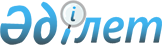 Об утверждении перечня, наименования и индексы автомобильных дорог общего пользования районного значения Байзакского района
					
			Утративший силу
			
			
		
					Постановление акимата Байзакского района Жамбылской области от 29 января 2016 года № 18. Зарегистрировано Департаментом юстиции Жамбылской области 4 марта 2016 года № 2959. Утратило силу постановлением акимата Байзакского района Жамбылской области от 5 декабря 2018 года № 545
      Сноска. Утратило силу постановлением акимата Байзакского района Жамбылской области от 05.12.2018 № 545 (вводится в действие по истечении десяти календарных дней после дня его первого официального опубликования).

       Примечание РЦПИ. 

       В тексте документа сохранена пунктуация и орфография оригинала.
      В соответсвии с пунктом 7 статьи 3, пунктом 2 статьи 6 Закона Республики Казахстан от 17 июля 2001 года "Об автомобильных дорогах" и Законом Республики Казахстан от 23 января 2001 года "О местном государственном управлении и самоуправлении в Республики Казахстан" акимат Байзакского района ПОСТАНОВЛЯЕТ:
      1. Утвердить перечень, наименования и индексы автомобильных дорог общего пользования районного значения Байзакского района согласно приложению к настоящему постановлению.
      2. Коммунальному государственному учреждению "Отдел жилищно-коммунального хозяйства, пассажирского транспорта и автомобильных дорог акимата Байзакского района" (Койлыбаев.Р) в установленном законодательном порядке обеспечить:
      1) государственную регистрацию настоящего постановления в органах юстиции;
      2) в течении десяти календарных дней после государственной регистрации настоящего постановления его направление на официальное опубликование в периодических печатных изданиях и в информационно-правовой системе "Әділет";
      3) размещение настоящего постановления на интернет-ресурсе акимата Байзакского района;
      4) принятие иных мер вытекающих из настоящего постановления.
      3. Контроль за исполнением настоящего постановления возложить на заместителя акима района Килыбаева Азимхана Килыбаевича.
      4. Настоящее постановление вступает в силу со дня государственной регистрации в органах юстиции и вводится в действие по истечении десяти календарных дней после дня его первого официального опубликования.
       "СОГЛАСОВАНО"
      Руководитель 
      Управления строительства, пассажиского 
      транспорта и автомобильных дорог акимата
      Жамбылской области 
      Р. Байтелиев
      02.02.2016 год Наименования и индексы автомобильных дорог общего пользования районного значения Байзакского района
					© 2012. РГП на ПХВ «Институт законодательства и правовой информации Республики Казахстан» Министерства юстиции Республики Казахстан
				
      Аким района

М. Шукеев
Приложение к постановлению
акимата Байзакского района
№18 от 29 января 2016 года
№
Автомобильные дороги
Автомобильные дороги
Автомобильные дороги
№
Индекс
Наименование
Протяженность (километр)
1.
КН-BZ-1
Костобе-Бурыл (0-3,66)
3,66
2.
КН-BZ-2
Туймекент-Акжар (0-8,8)
8,8
3.
КН-BZ-3
Жибек-жолы-Жакаш-Кокозек (0-19,2)
19.2
4.
КН-BZ-4
Сарыкемер-Базарбай-Торекелды (0-10,4)
10,4
5.
КН-BZ-5
Подъезд к селу Байзак (0-1,525)
1,525
6.
КН-BZ-6
Байзак-Ботамойнак (0-2,7)
2,7
7.
КН-BZ-7
Подъезд к селу Актобе (0-2,8)
2,8
8.
КН-BZ-8
Дихан –Женис (0-7,8)
7,8
9.
КН-BZ-9
Подъезд к селу Шахан (0-4)
4
10.
КН-BZ-10
Подъезд к селу Кенес (0-5,8)
5,8
11.
КН-BZ-11
Жетыбай-Аккия-Тортколь (0-4,55)
4,55
12.
КН-BZ-12
Подъезд к селу Мадимар (0-0,835)
0,835
13.
КН-BZ-13
Жибек жолы –Жанатурмыс (0-9,2)
9,2
14.
КН-BZ-14
Подъезд к селу Улгили (0-0,77)
0,77
15.
КН-BZ-15
Подъезд к селу Аймантобе (0-1,91)
1,91
16.
КН-BZ-16
Подъезд к селу Кусак (0-0,7)
0,7
17.
КН-BZ-17
Подъезд к селу Дихан (0-0,68)
0,68
18.
КН-BZ-18
Кокбастау-Тегистик (0-3,37)
3,37
19.
КН-BZ-19
Бурыл-Кумжота (0-5,45)
5,45
20.
КН-BZ-20
Тараз-станция Талас (0-4,07)
4,07
21.
КН-BZ-21
Аса-Мырзатай (14-28,15)
14,15
22.
КН-BZ-22
Мырзатай-Сарыкемер (0-8,95)
8,95
Всего:
121.32